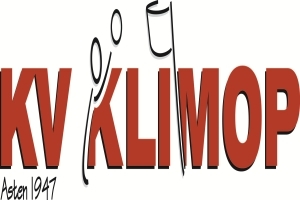 Kaderbrief KV Klimop 2016-2017MissieKV Klimop is een korfbalvereniging die zowel sterk geworteld is in de lokale Astense gemeenschap als open staat voor groei naar buiten. De balans tussen gezelligheid en sportiviteit staat centraal in de vereniging waarbij we werken aan professionaliteit, een zo hoog mogelijk niveau van spel en een gestage groei van het aantal leden. Een goed imago voor zowel de vereniging in het bijzonder als voor de korfbalsport in het algemeen is hiervoor een vereiste. KV Klimop is een vereniging die ruimte biedt voor zowel gemengd- als dameskorfbal, waar jongens en meisjes, mannen en vrouwen, jong en oud, recreatieve en ambitieuze spelers, kortom iedereen, welkom is.JaarvisieVoor het seizoen 2016-2017 leggen we de focus op ledenwerving. Met name bij de jongste jeugd willen we onze ledengroei bereiken. Daarnaast willen we onze vereniging meer en meer open stellen en initiatieven nemen om ook niet-leden te laten kennismaken met onze vereniging en onze sport. Het aanstaande 70-jarig jubileum leent zich hier bij uitstek voor. Streven is tevens om de jarenlange onderhandelingen met de gemeente af te ronden en over te gaan tot privatisering van onze accommodatie, mits dit op een manier kan dit past bij de mogelijkheden van onze vereniging.Speerpunten 2016/2017Vergroten naamsbekendheid van KV Klimop en imagoverbetering van de korfbalsport, in het bijzonder onder kinderen in de leeftijd van 5 tot en met 10 jaar, met hierbinnen speciale aandacht voor jongens.Organiseren van activiteiten voor ledenwerving.Invulling geven aan activiteiten rondom het 70-jarig jubileum, met speciale aandacht voor ledenwerving en open stellen van onze vereniging en accommodatie.Indienen voorstel tot privatisering van de verenigingsaccommodatie.Bestuur KV KlimopAsten, november 2016